Borough Of Hellertown2019 Real Estate Tax & Fire TaxBilling Date    February 1, 2019Real Estate Tax              20.00     MILLSFire Tax                            1.50      MILLS   				  	    21.50     MILLS	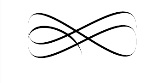 Full PaymentsDiscount   2%            Until            April  4, 2019                               Base                          Until            June   5, 2019                               Penalty   10%            After           June   5, 2019Installments                          First Installment           Base 	        Until         April  4, 2019                        Second Installment      Base           Until         June   5, 2019                        10%   Penalty               Penalty      After        June   5, 20192019 Residential Sanitation & Recycling                                                 		Billing Date    January 11, 2019Base AmountsSanitation     $185.00         Recycling     $80.00                                            		                  Base Due          February 13, 2019           $265.00Penalty AmountsSanitation    $203.50         Recycling    $88.00                                                Penalty  10%      February 14, 2019        $291.502019 Residential Rental FeeBilling Date  January 4, 2019Rental Fee                  February 8, 2019        $ 75.00$25.00 Late Fee         February 9, 2019       $100.002019 Business RegistrationBilling Date  January 4, 2019Registration Fee	       March 4, 2019       $60.00 $25.00 Late Fee         March 5, 2019        $85.00